Yale GIM “Research In Progress” Meeting       Presented byYale School of Medicine’s Department of Internal MedicineSection of General Internal Medicine      “Diet, Food Justice, and Cardiovascular Diseasein Marginalized Populations”Carol R. Oladele, PhD, MPHDate: November 4, 2021 12:00pm – 1:00pmZoom: https://zoom.us/j/95746029979?pwd=QzhPa1FycWYxZFVHT3ZtYlYzN1p3UT09 Texting code for today’s session: TBD                             Course Director/Host: Patrick G. O’Connor, MD, MPH, 203-688-6532There is no corporate or commercial support for this activityFinancial Disclosure Information: Dr. Oladele has no relevant financial relationship(s) with ineligible companies to disclose.Accreditation Statement: Yale School of Medicine is accredited by the Accreditation Council for Continuing Medical Education (ACCME) to provide continuing medical education for physicians. Designation Statement: Yale School of Medicine designates this Live Activity for a maximum of 1.00 AMA PRA Category 1 Credit(s)™. Physicians should only claim credit commensurate with the extent of their participation in the activity.Assistant Professor, General Internal Medicine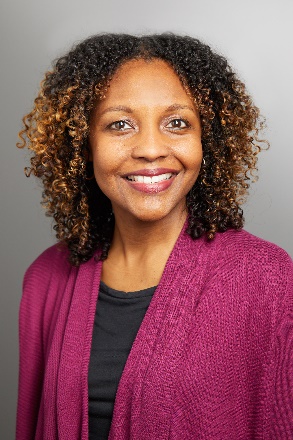 Director of Research, Equity Research and Innovation Center (ERIC)Director, Patient-Reported Experiences of Discrimination in Care Tool (PreDict) ProjectCore Faculty, Center for Neuroepidemiology and Clinical Neurological Research, Yale School of MedicineProgram Goal: 1. Describe disparities in diet-related cardiovascular risk factors among African-descent populations in the US and Caribbean2. Describe social and structural factors that drive poor cardiovascular outcomes  3. Discuss opportunities for practice and policy solutions to improve population cardiovascular health Target Audience: Medical Professionals (change as needed)